Download and Install MySQLGo to http://dev.mysql.com/downloads/. You need to download MySQL Community Server (GPL). Click on the appropriate link.You should be here now - http://dev.mysql.com/downloads/mysql/. Scroll down, and select your platform.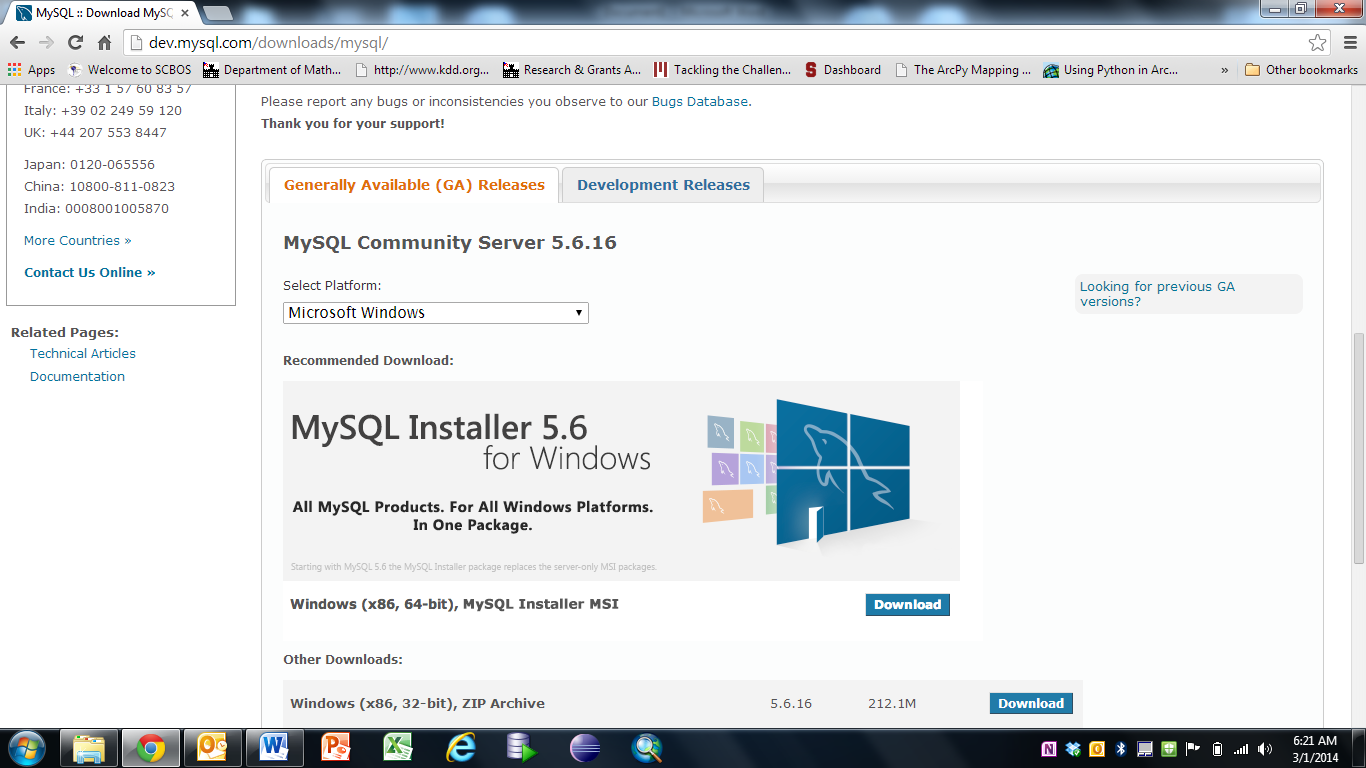 NOTE: If you have a Windows machine, please make sure that you check how many bits your computer is. The following steps are for the Windows (x86, 64-bit), MySQL Installer MSI option.When you click on download, it will take you to the following screen. (You will have to scroll down)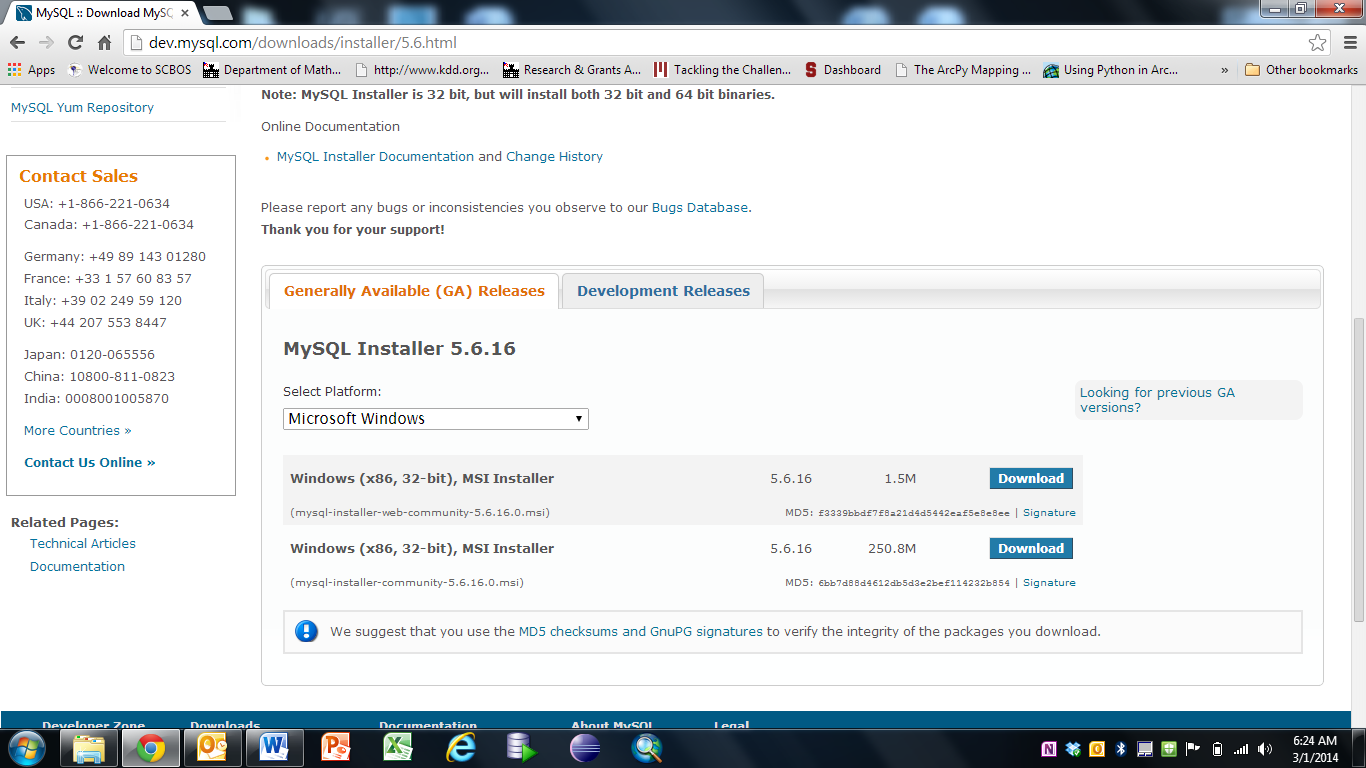 I am going with the smaller (Web) version of the installer.Next, Sign up for an Oracle Web Account.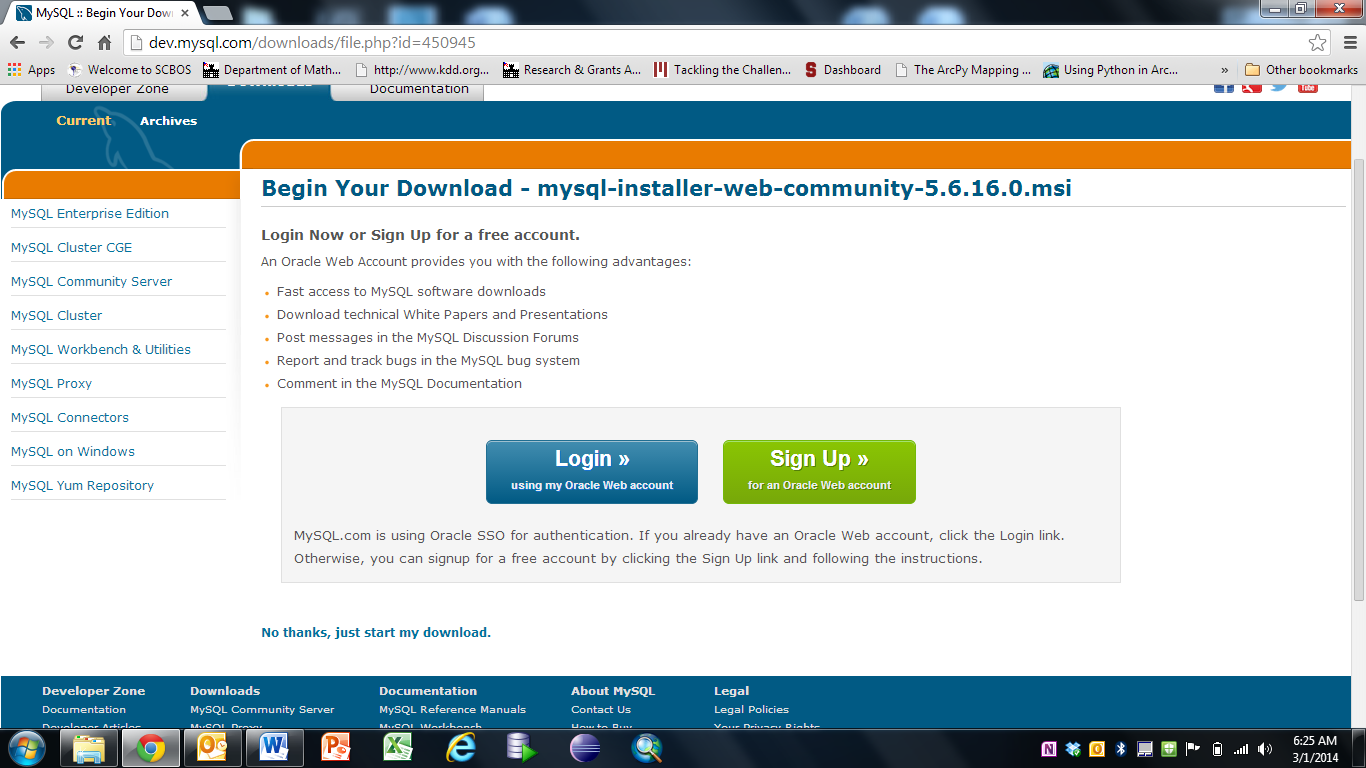 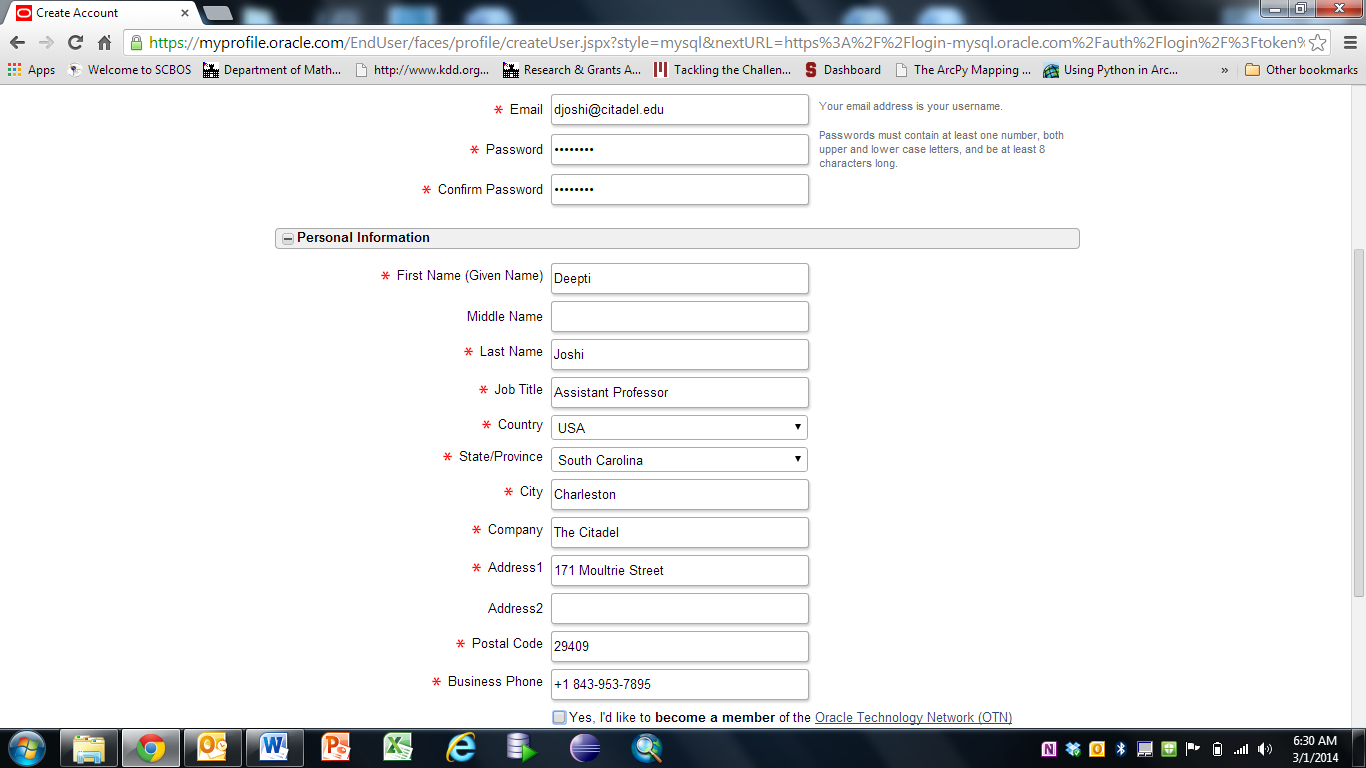 Next, you will be asked to answer some simple questions before you can begin your download.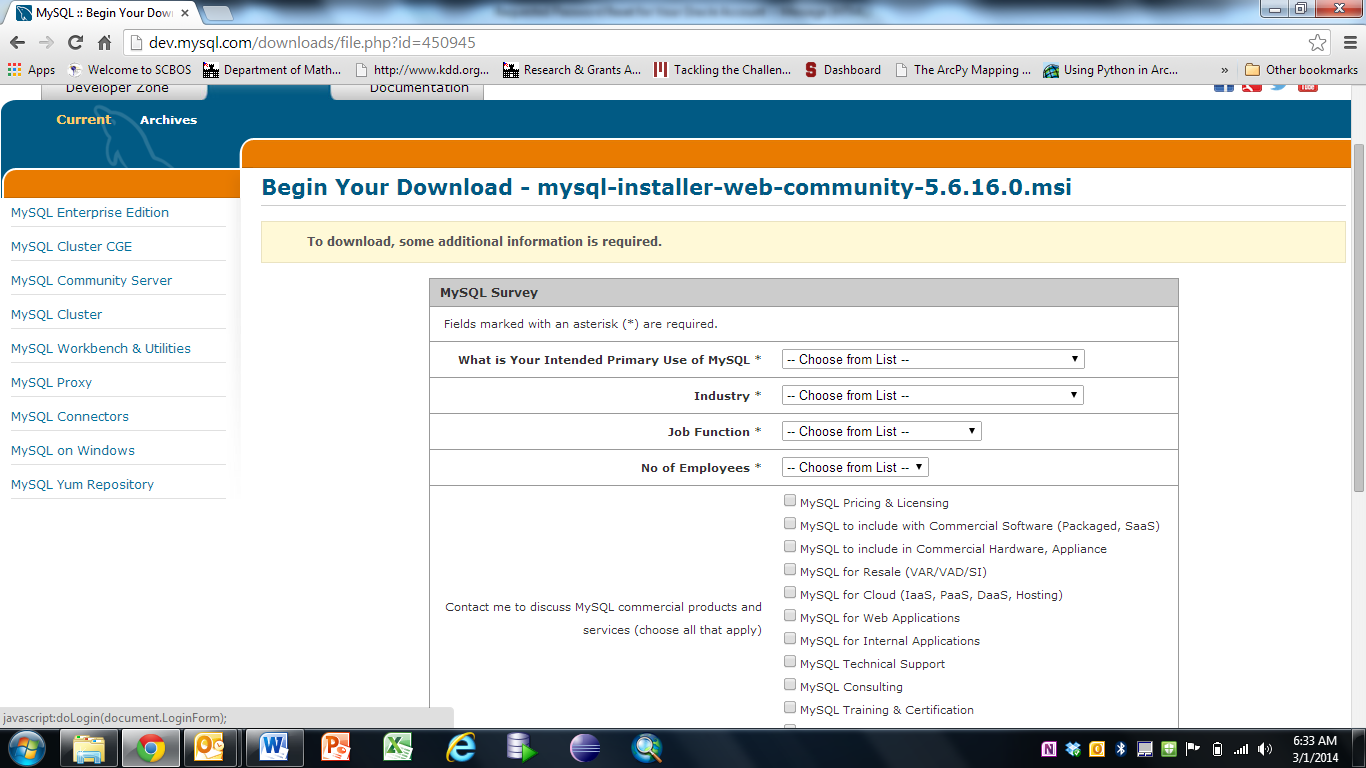 Answer as follows: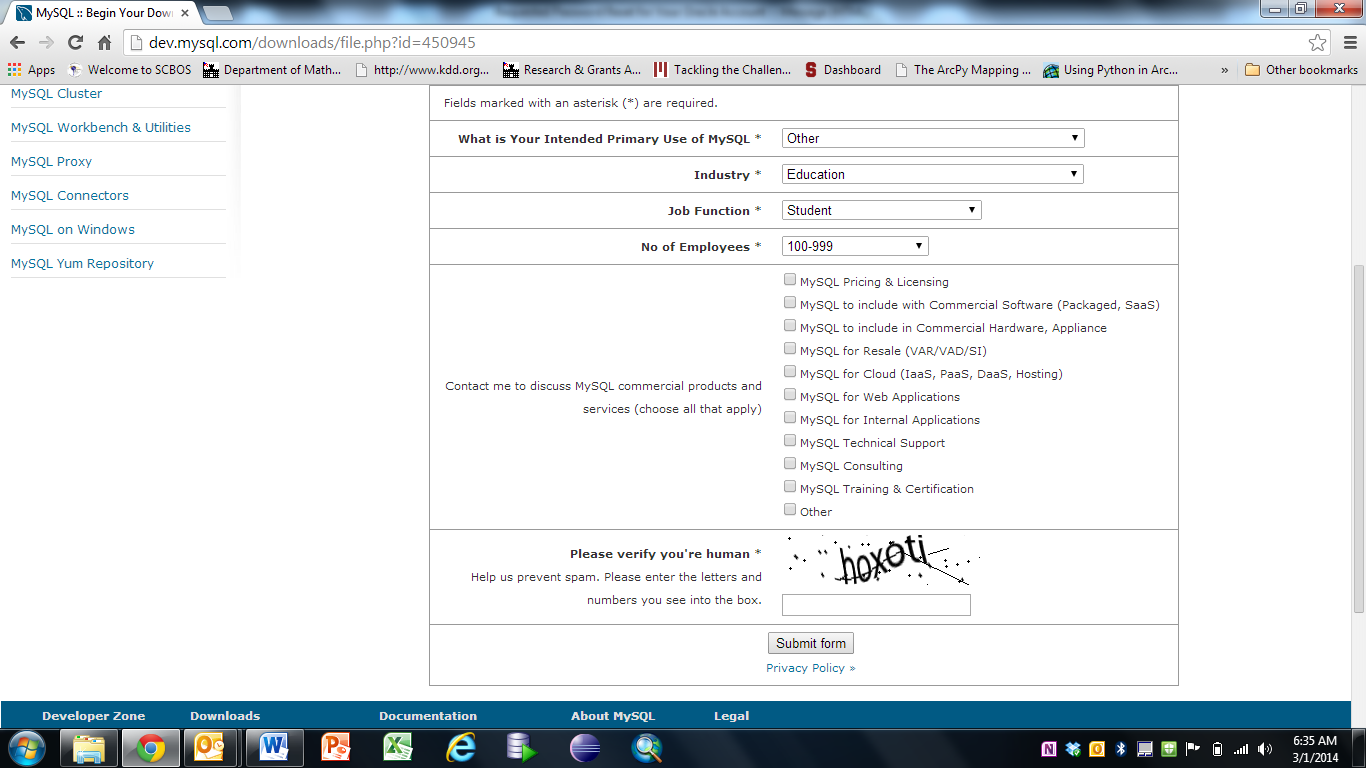 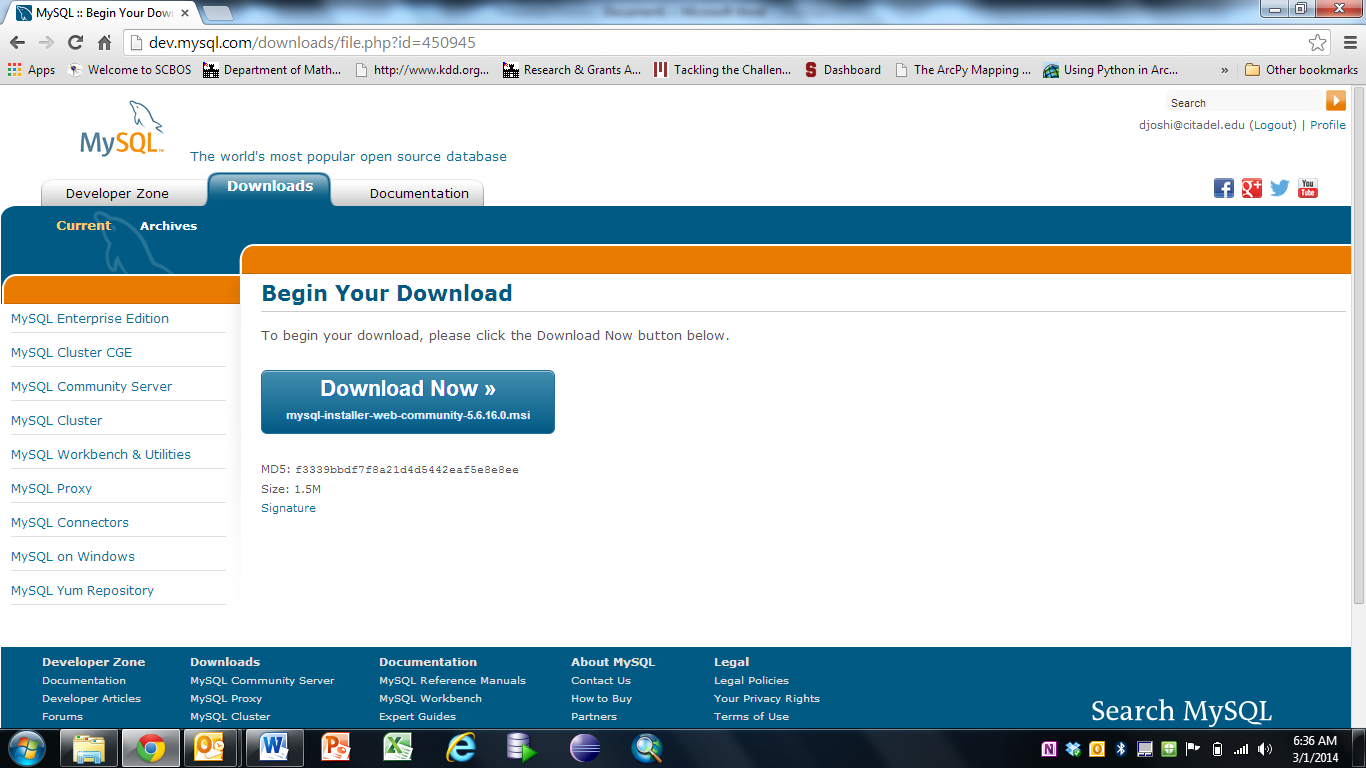 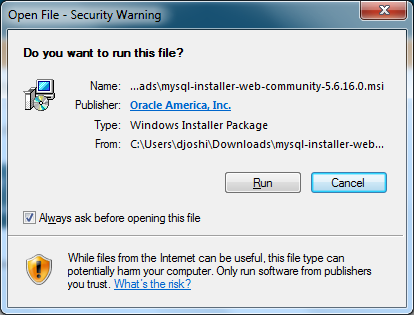 Click on Run.When it asks permission to make changes to your computer, please click on Yes.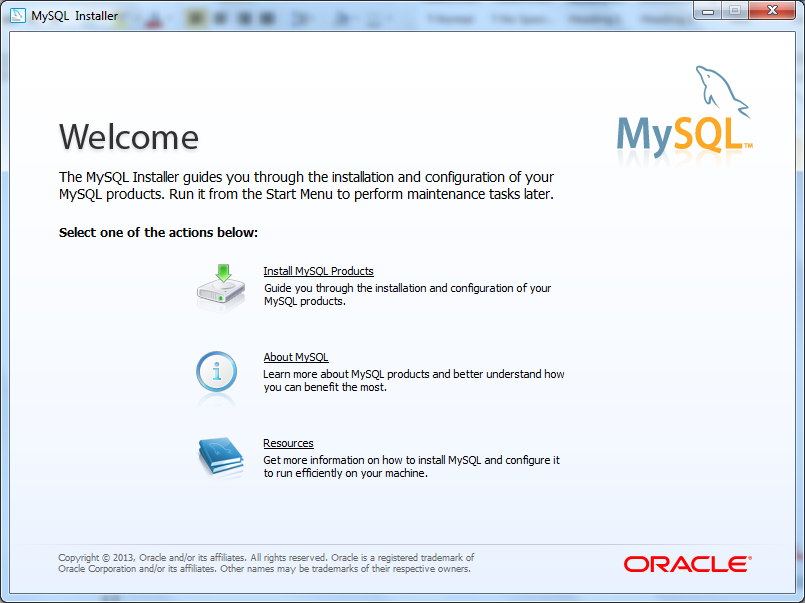 Click on Install MySQL Products.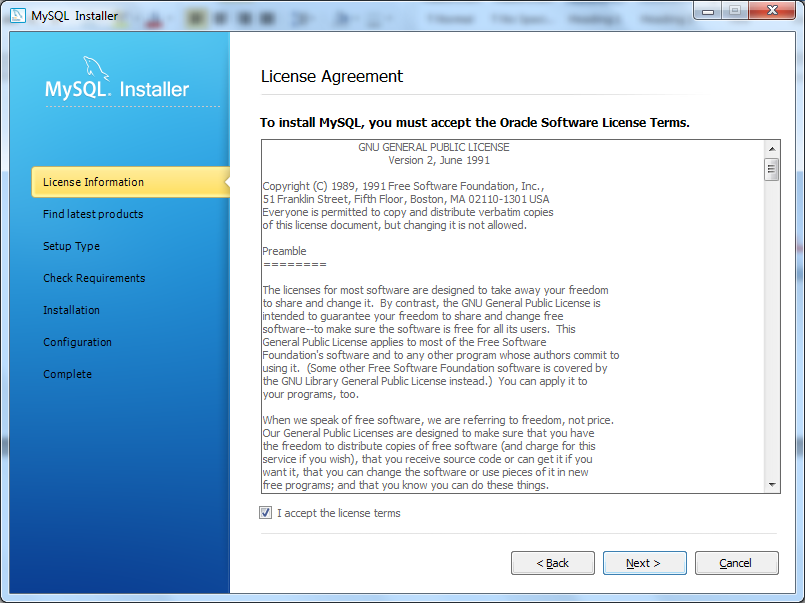 Click Next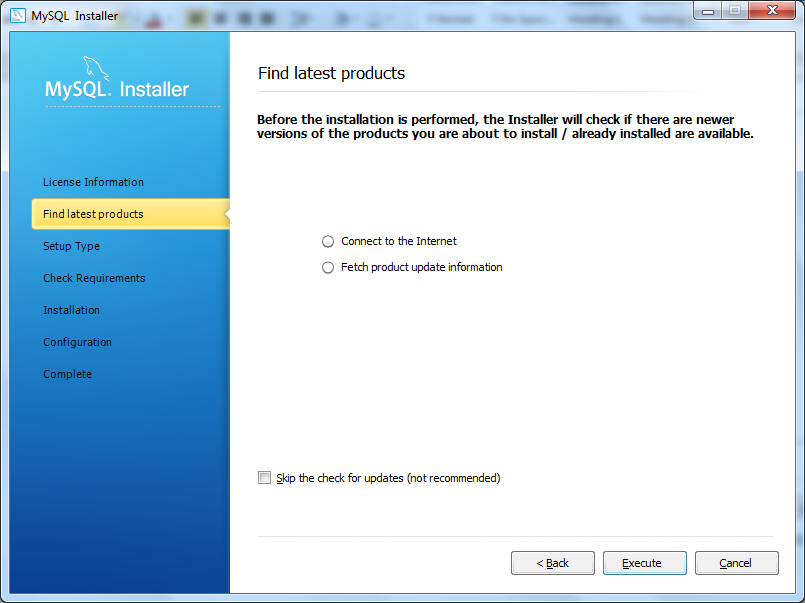 Click Execute.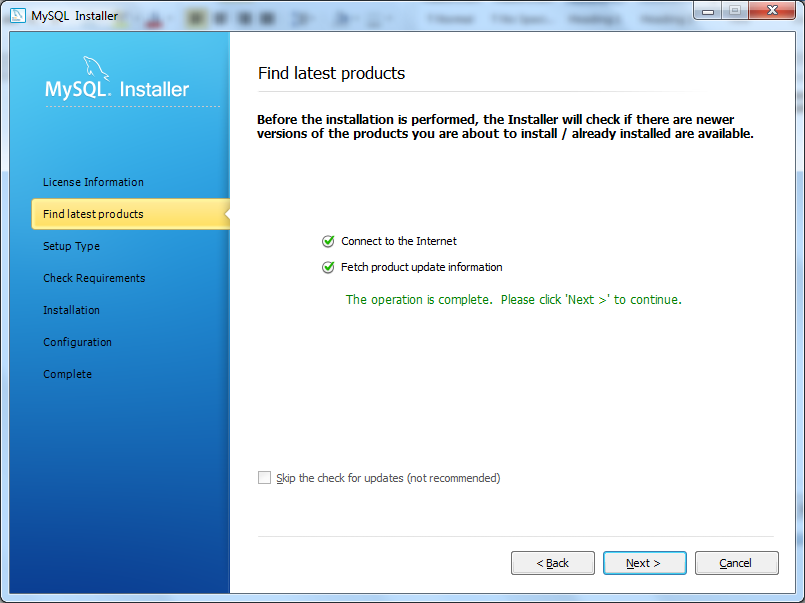 On the next screen, click on Full.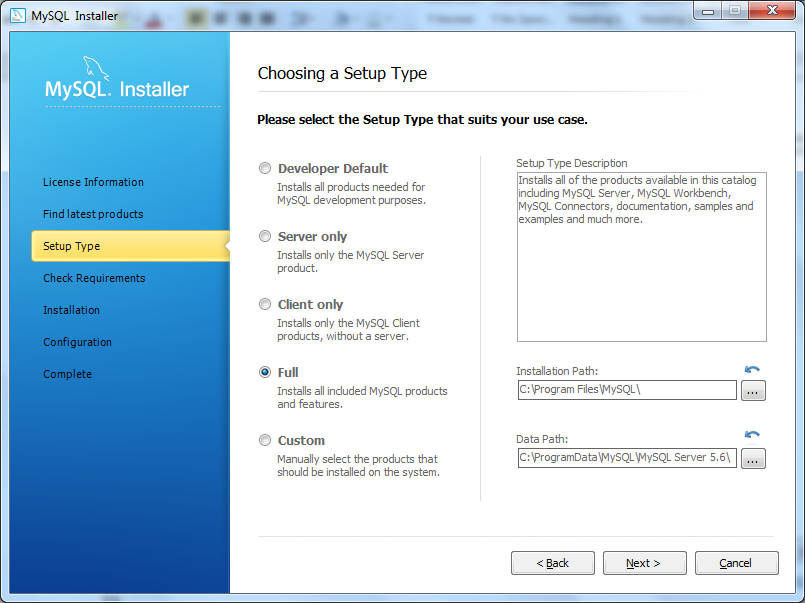 Click Next.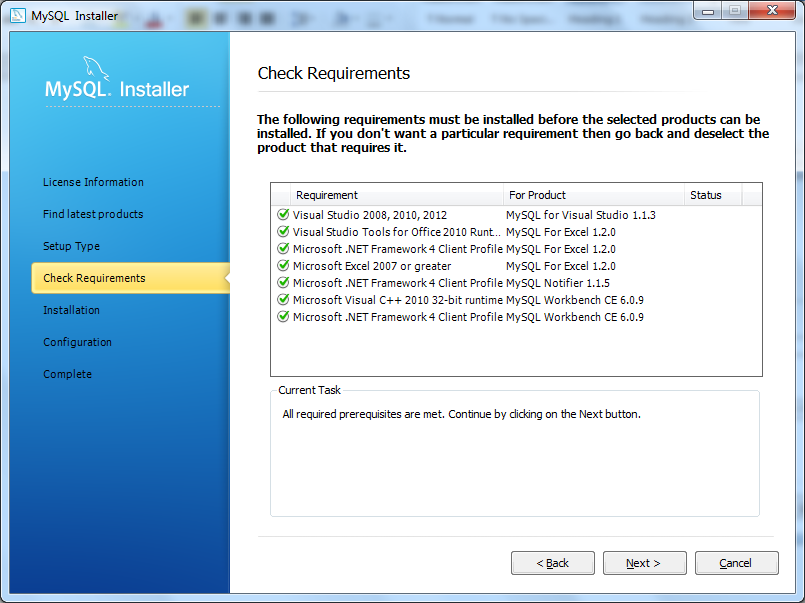 Click on Next.The following screen will appear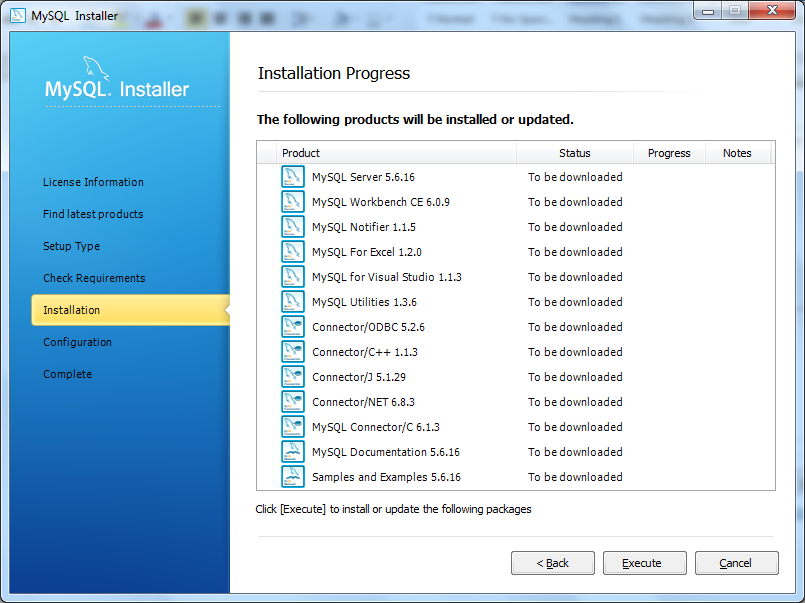 Click on Execute.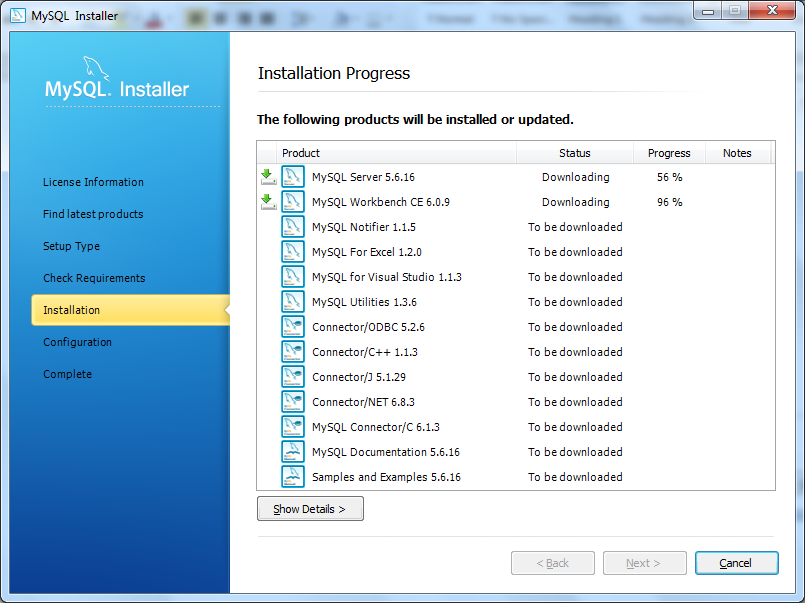 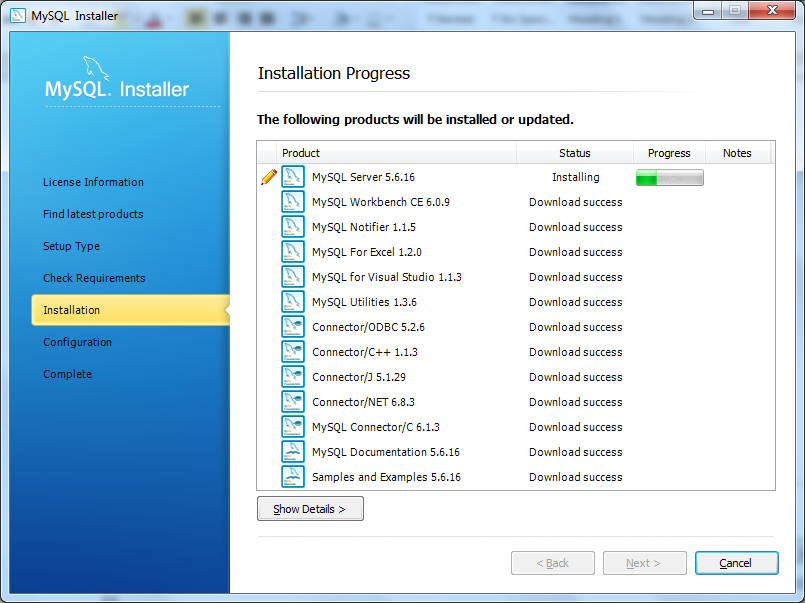 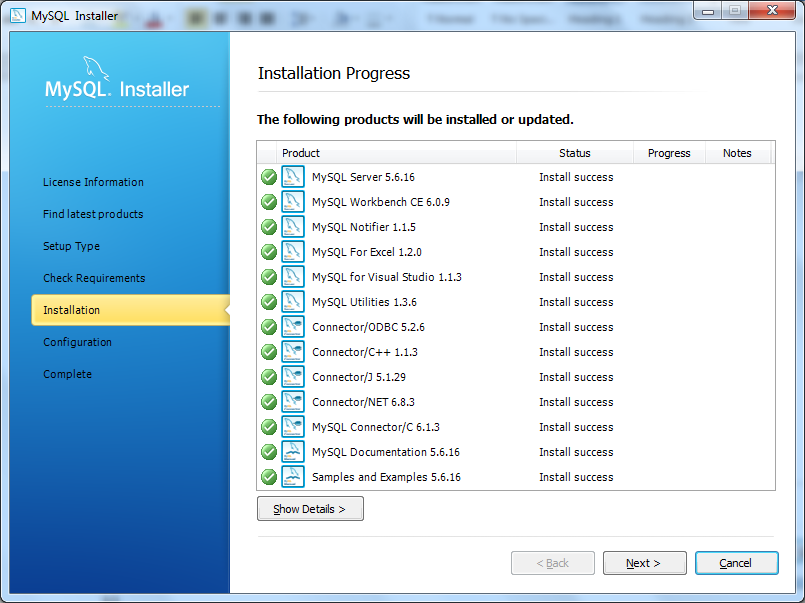 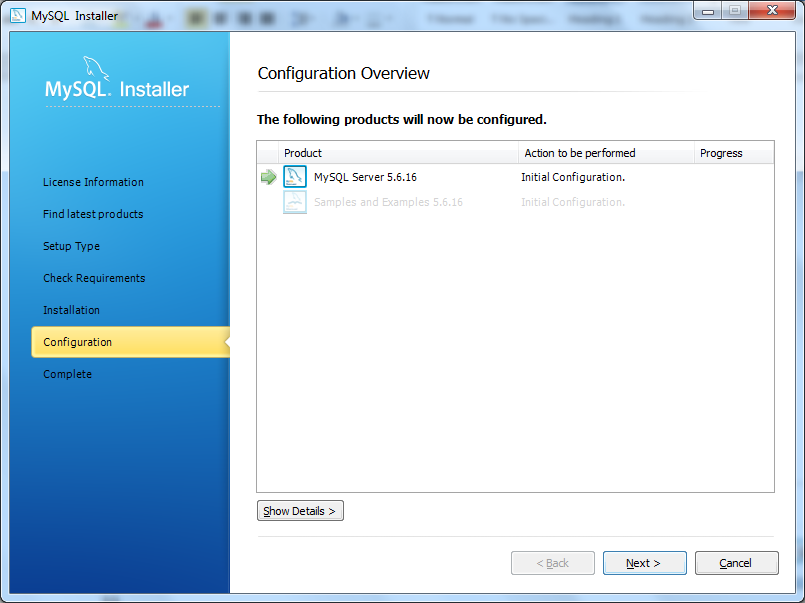 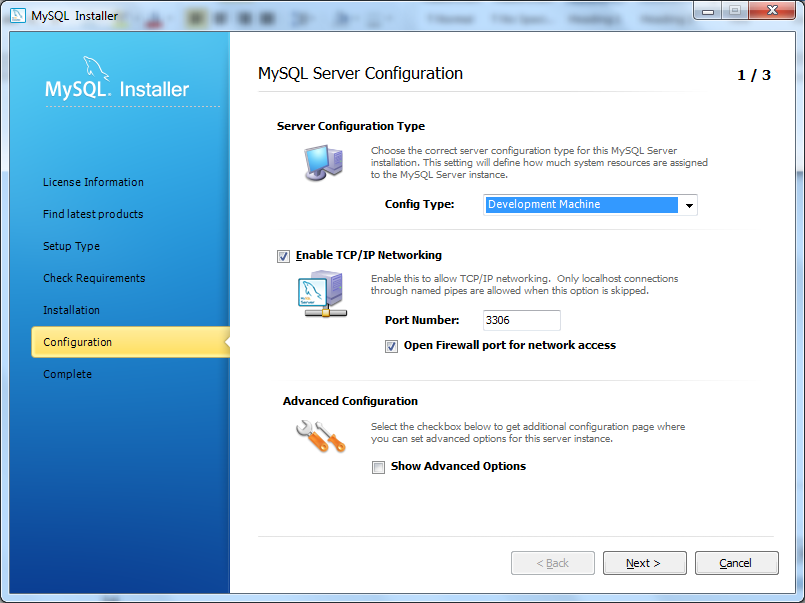 Click Next. The following screen will appear.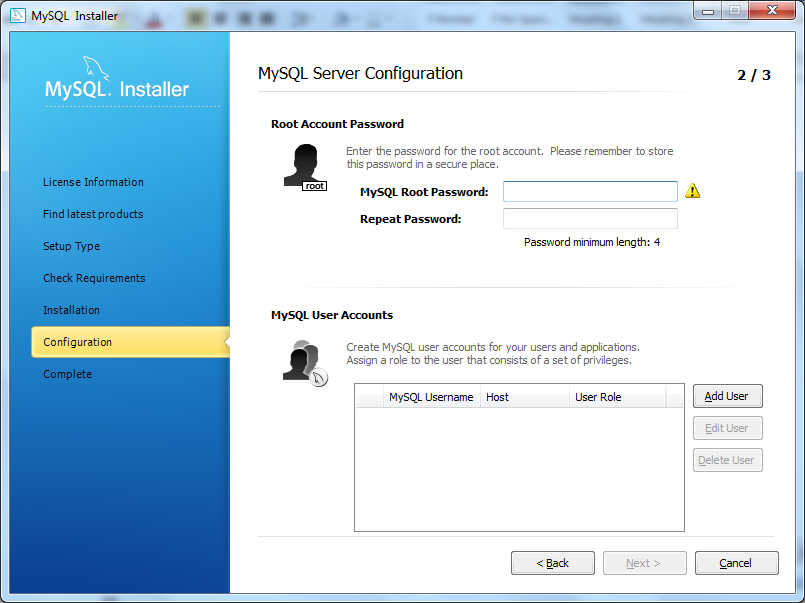 Please note that this is a very important step. Select a password that is easy to remember for you. You may use a password such as Password for this installation, as this is only for educational purposes.Next, click on Add User.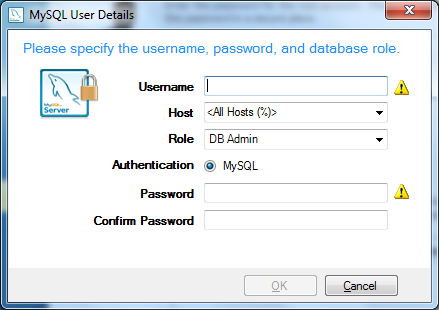 Create a user name for yourself. For example: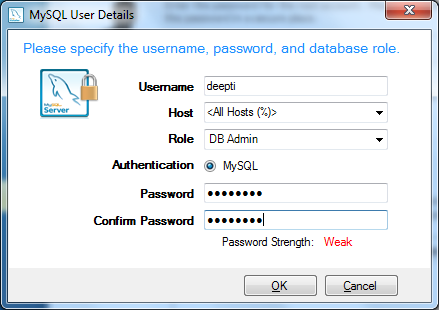 Keep the DB Admin role for yourself so that you have the rights to go in and make changes as desired.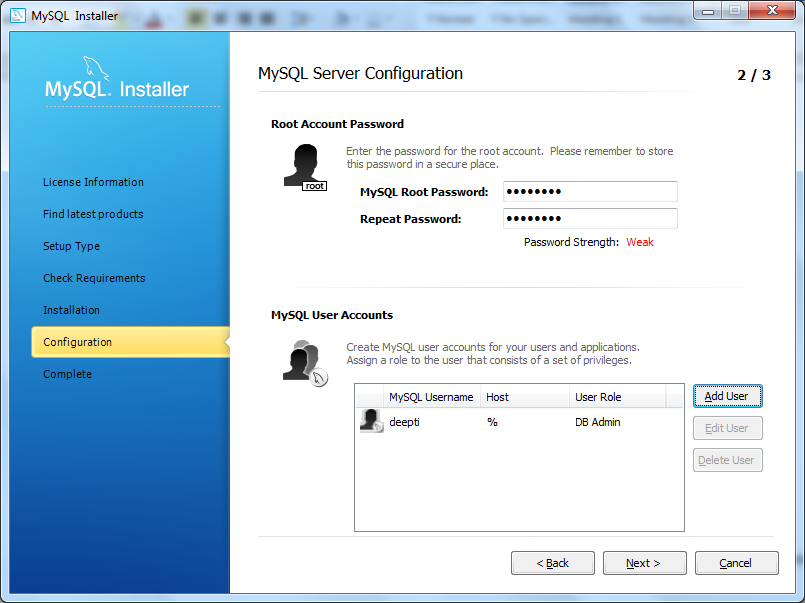 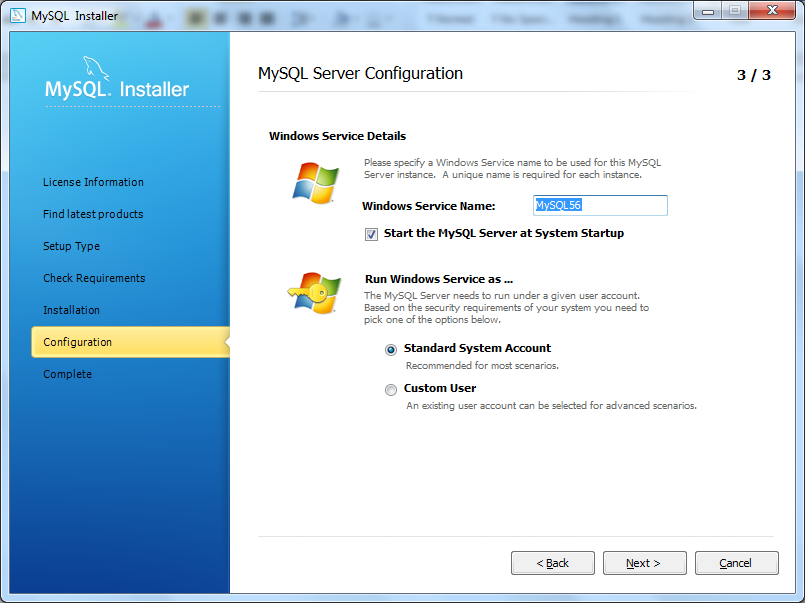 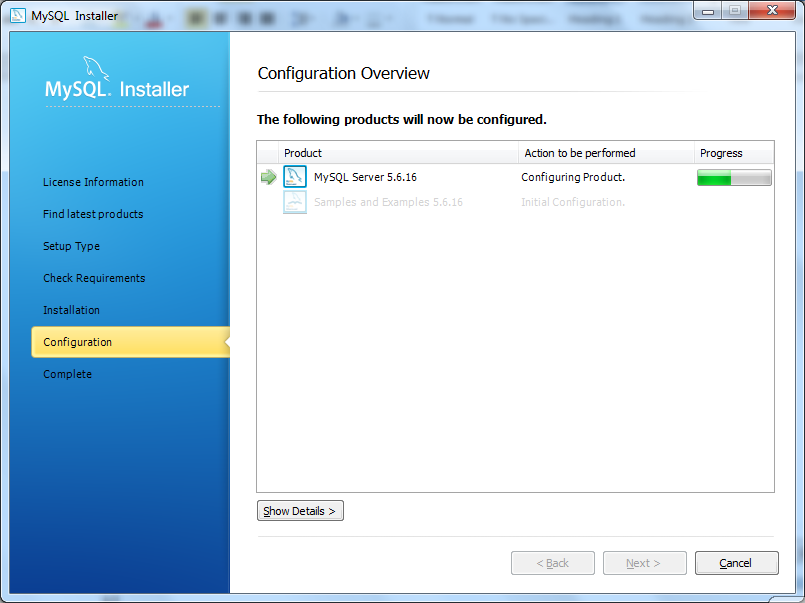 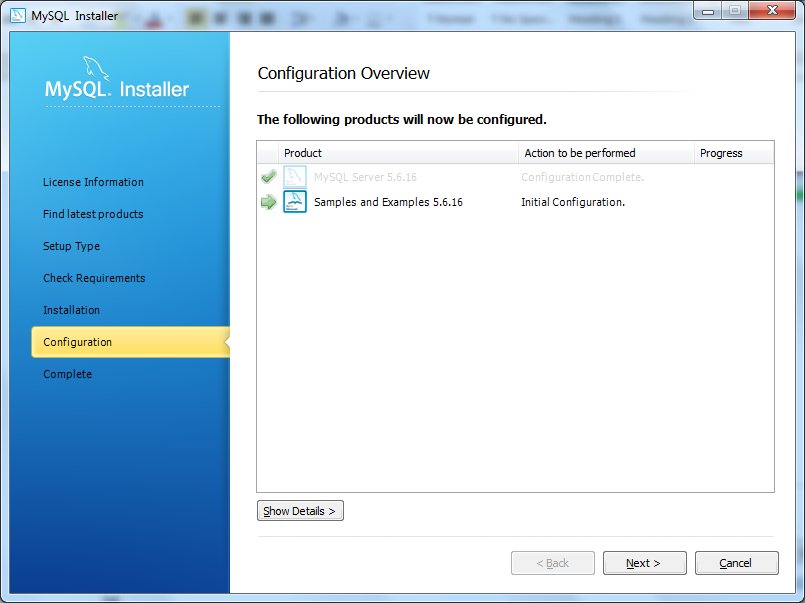 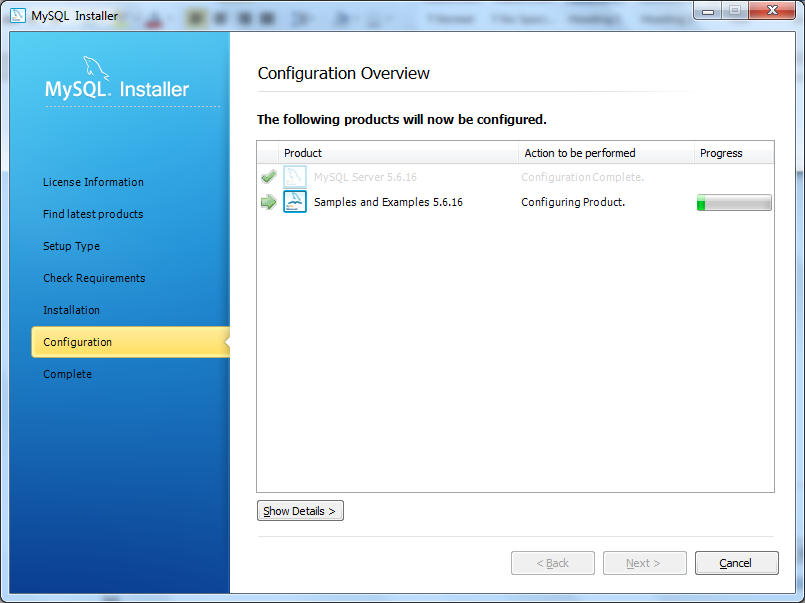 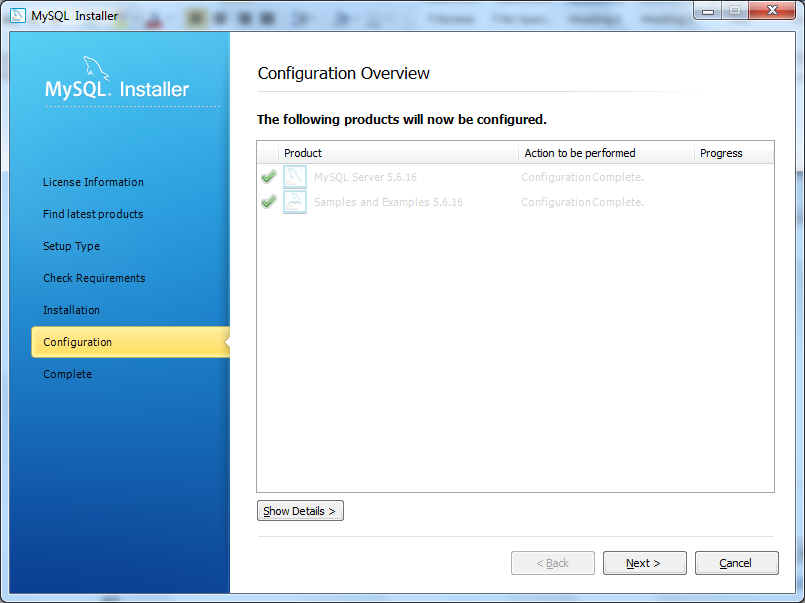 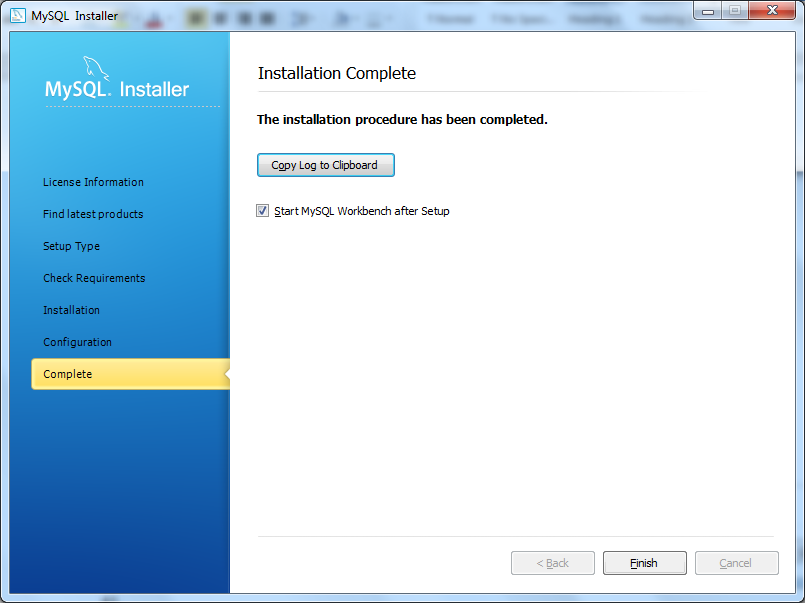 Click on Finish.It should launch MySQL Workbench for you. The following screen will appear.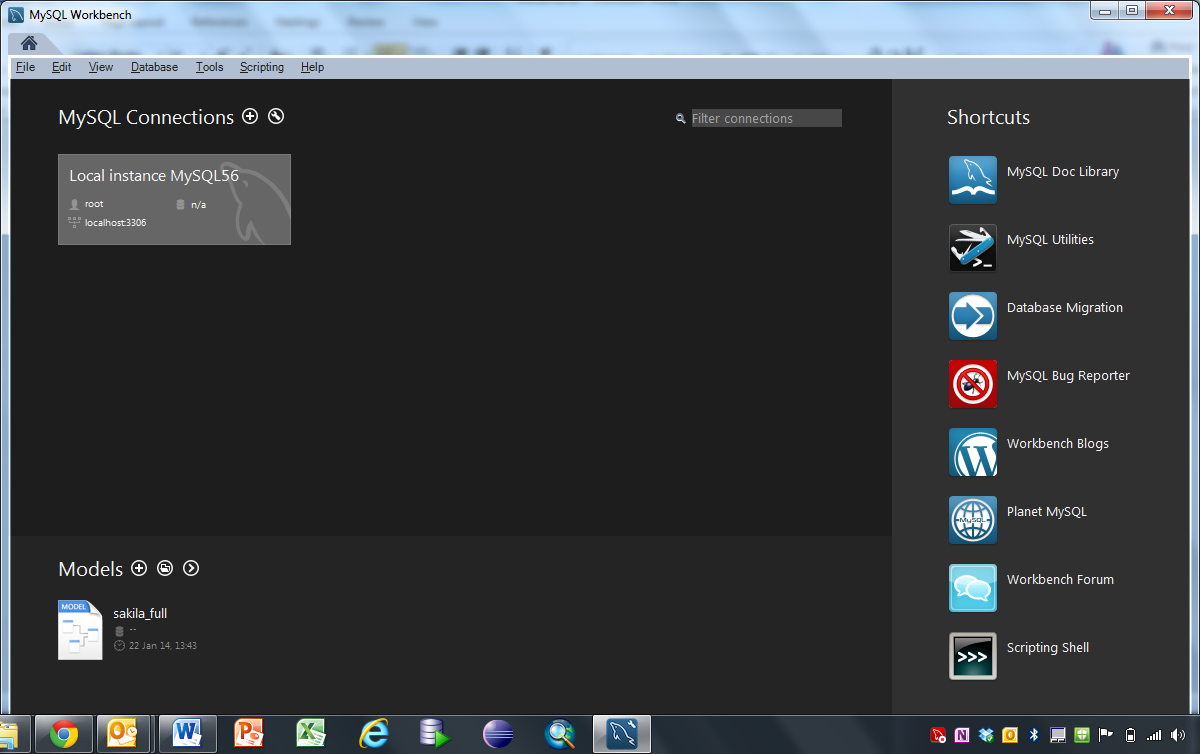 Now you are done. Nothing else needs to be done at this point. Good Job!